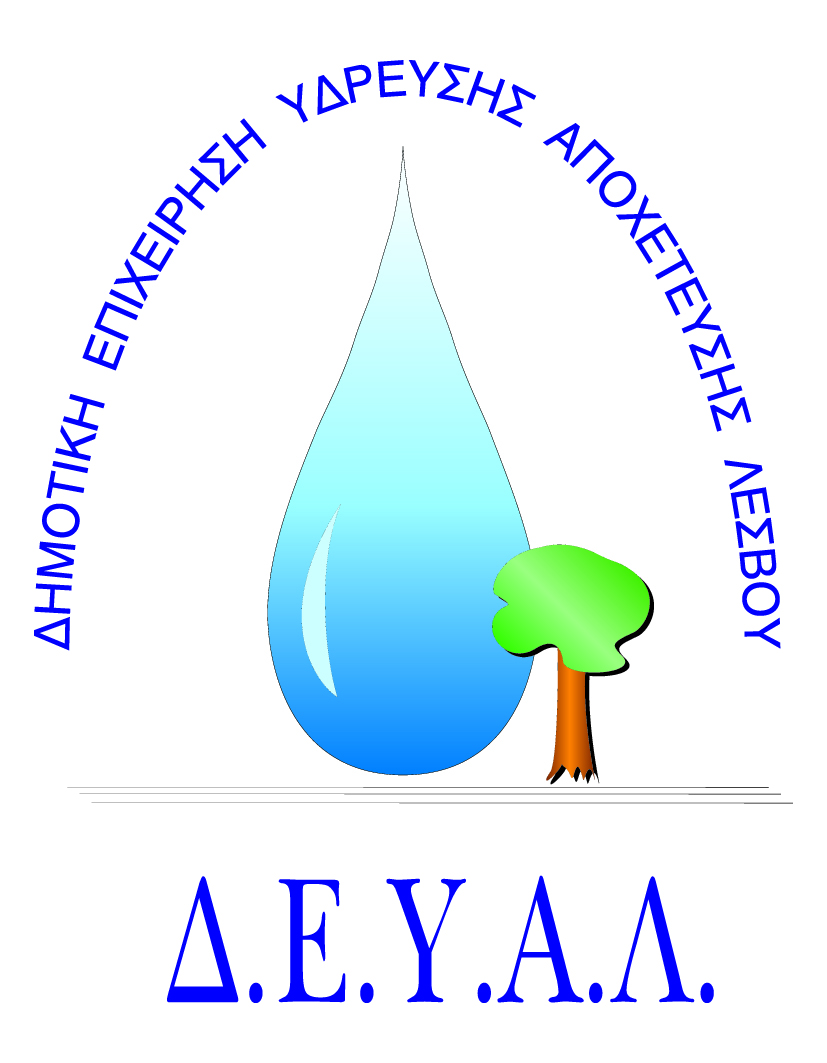 ΔΗΜΟΤΙΚΗ ΕΠΙΧΕΙΡΗΣΗ                                                               Ημερομηνία:ΥΔΡΕΥΣΗΣ ΑΠΟΧΕΤΕΥΣΗΣ                                             ΛΕΣΒΟΥ                                                                                                                     Προς                                                                                                                     Δ.Ε.Υ.Α. ΛέσβουΕΝΤΥΠΟ 1 - ΟΙΚΟΝΟΜΙΚΗ ΠΡΟΣΦΟΡΑ	Προς Υπογραφή Προσφέροντος ή Εκπροσώπου του……………………………………………………… Όνομα υπογράφοντος……………………………………………….Αρ. Δελτίου Ταυτότητας/ΔιαβατηρίουΥπογράφοντος………………………………………………..Ιδιότητα υπογράφοντος……………………………………………… ΘΕΜΑ:Κατασκευή πλαισίων στήριξης εσχαρών υδροσυλλογής για την περιοχή Άνω Χάλικας της Δ.Ε. Μυτιλήνης.      Αρ. πρωτ.:  5340/15-5-2018Α/ΑΠΟΣΟΤΗΤΑΠΕΡΙΓΡΑΦΗΤΙΜΗ ΜΟΝ. ΚΟΣΤΟΣ11Πλαίσιο στήριξης εσχαρών εσωτερικών διαστάσεων (πατούρα) 100cmΧ045cm επιπλέον αέρας προκειμένου να πατάει σωστά στη σχάρα. Γωνία 003cm Χ003cm11Πλαίσιο στήριξης εσχαρών εσωτερικών διαστάσεων (πατούρα) 150cmΧ045cm επιπλέον αέρας προκειμένου να πατάει σωστά στη σχάρα. Γωνία 003cm Χ003cm1ΚΑΘΑΡΗ ΑΞΙΑ1ΚΑΘΑΡΗ ΑΞΙΑ1ΚΑΘΑΡΗ ΑΞΙΑ1ΚΑΘΑΡΗ ΑΞΙΑΦΠΑ…..%ΦΠΑ…..%ΦΠΑ…..%ΦΠΑ…..%ΣΥΝΟΛΟΣΥΝΟΛΟΣΥΝΟΛΟΣΥΝΟΛΟ